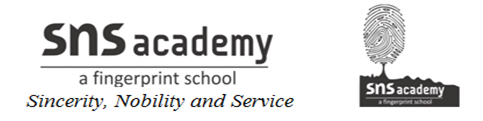  July Monthly Test (2019-20)Grade : VIll                                           English                                                         Marks:40Date : 01.08.2019                                                                                                    Time: 1hour(Section A : Reading-10 Marks)I. Read the passage given below and answer the questions that follow.                                                                                                                                The Canadian PorcupineThe porcupine looks like a prickly beaver! Its long brown hair looks soft, but thousands of quills are tucked inside. The longest quills are found on its back and behind, while the shortest ones are on the face. Each quill is hollow - it is yellowish in colour, with a black tip covered with tiny pointed parts. Roughly 30,000 quills cover the whole body except for the stomach, nose and bottom of the feet.	The porcupine has a small face, small ears, short legs and a thick, small tail. Its flat feet and sharp, rounded claws make it well adapted to climbing trees. It cannot see distances so it uses its smell the most. It is found all across North America. It lives in forests, tundra, grasslands and semi-deserts. It leaves its den only for food. It eats shrubs, bark, water plants and anything salty. 	When the porcupine senses danger, it tries to run away. It makes loud chattering noises to warn its attackers to leave. If it can't get away, its muscles tighten forcing its quills to come out. It then tucks its head in, leans forward and thumps its back feet while swinging its tail as a warning. Sometimes loose quills fly out of the tail or if its attacker tries to get too close, the quills stick to them. The quills protect the porcupine greatly. When the quill enters the skin, the heat of the body makes the pointed parts swell. Then it is even harder and more painful to pull them out.Questions1. Which of the porcupine's senses is the best developed?2. From the passage, we can say that the quills are ________.3. Where are spines of porcupine the longest?4. Which is the most important feature of porcupines?5. Write the synonym of the word ‘prickly’.6. The porcupine cannot see distances so it uses it’s________ the most.7. Write the synonym of the word ‘tucked’.8. It makes loud ___________to warn its attackers to leave.9. Write the synonym of the word ‘warning’.  10. The porcupine is found all across _________.(Section B: Writing and Grammar-15 Marks)III. a. You are Harish/Harisha, the School Dean of SNS Academy. You have been given the task of placing orders for sports uniform for your house from The United Garments, Tirupur. Write a letter to the Manager of the company regarding this. 	                                                                (5)b. Your school is organizing a Dental program service to the students. Prepare a brochure as a Head boy/ Head girl.                                                                                                                      (4)IV. Identify the errors underline and write the correct word:                                                  (4)                                                                                                  a) I have seen him yesterday.  b) We had gone to the movies last night. c) I had spoken to them about my holiday. d) You must attend your teacher’s instructions.V. Rearrange the following words/phrases to form meaningful sentences.                       (2)1. park/I /go/ the/ meet /friends/ to / and/ my/ tomorrow/ will2.  like/ would/ book /you/ to / read/ this/(Section C: Literature-15 Marks)VI. Read the extract given below and answer the questions that follow:                            (4)‘Each elephant grabbed a last trunk full and started backing or turning away, reluctantly abandoning the banquet.’a) The elephants left reluctantly because__________1) Sound of the engine. 2) Collapsed kitchen.b) Give the synonym of abandoning.c) Explain the line ‘reluctantly abandoning the banquet.’d) Give the antonyms of start.VII. Answer any three of the following questions in 30-40 words:                                        (6)a) How could Miss Lucy have avoided paying the fine for parking?b) Do you think the three young boys were truly heroic?c) How did the elephants enter the kitchen?d) What is the poet’s desire?VIII. Answer the following question in 100 words:	    			                                (5) a) What are the ‘tokens’ that the poet says he may have dropped long ago, and which animals have kept for themselves?